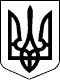 УКРАЇНАЧЕЧЕЛЬНИЦЬКА РАЙОННА РАДАВІННИЦЬКОЇ ОБЛАСТІРІШЕННЯ № 59607 лютого 2020 року                                                                 28  сесія 7 скликанняПро затвердження звіту про виконання районного бюджету за 2019 рікВідповідно до пункту 17 частини 1 статті 43 Закону України «Про місцеве самоврядування в Україні»,  пункту 4 статті 80 Бюджетного кодексу України, виходячи із стану виконання районного бюджету, враховуючи подання фінансового управління райдержадміністрації, висновок постійної комісії районної ради з питань бюджету та комунальної власності, районна рада ВИРІШИЛА:1. Затвердити   звіт   про виконання   районного  бюджету за   2019 рік:        по доходах в сумі 168919423,66 грн, у тому числі доходи загального фонду районного бюджету в сумі 166319986,35 грн та доходи спеціального фонду районного бюджету в сумі 2599437,31 грн;по видатках в сумі 169271930,74 грн, у тому числі видатки загального фонду районного бюджету в сумі 159941230,95 грн та видатки спеціального фонду районного бюджету в сумі 9330699,79 грн.  	2. Контроль за виконанням цього рішення покласти на постійну               комісію  районної  ради  з  питань  бюджету  та   комунальної  власності  (Савчук В.В.).      ПиГолова районної ради                                                         С. П’ЯНІЩУК